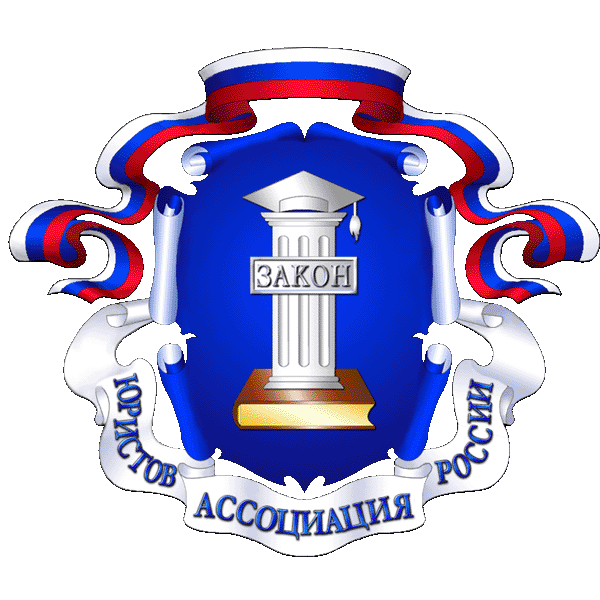 Информационное письмоС 3 (16:45) по 10 декабря (12:00) 2019 года пройдет Третий Всероссийский правовой (юридический) диктант.В режиме онлайн Диктант можно будет пройти из любой точки России с 3 по 10 декабря на сайте юрдиктант.рф, а 6 декабря в 12:00 для очного написания откроются площадки во всех регионах.В связи с этим просим довести до сведения сотрудников и обучающихся вашей организации данную ссылку, разместить информацию о проведении акции на информационных сайтах, по возможности организовать площадки, оборудованные техническими средствами с доступом в Интернет 6 декабря 2019 года с 12.00. С 3 по 10 декабря 2019 года прохождение тестирование возможно в любое время. Весь указанный период прохождение диктанта возможно с любого компьютера, телефона или планшета, подключенного к сети Интернет.Организаторы приглашают пройти Диктант всех желающих (от 14 лет).В срок до 1 декабря 2019 года просим предоставить данные об ответственных и о возможности организации площадок 6 декабря. По всем интересующим вопросам и для предоставления сведений можно обращаться к Павельевой Эвелине Анатольевне (e-mail: evelinap@mail.ru, тел. +7 9029922446).Организаторами Диктанта выступают Ассоциация юристов России, Деловая Россия, Московский государственный юридический университет имени О.Е. Кутафина (МГЮА). С уважением, Член Совета Красноярского регионального отделенияАссоциации юристов России, к.ю.н., доцент,Э.А.Павельева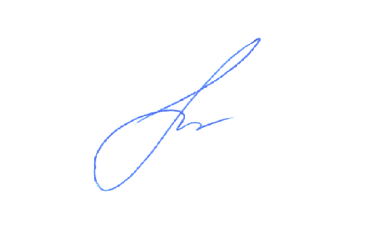 